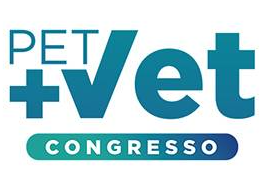 Datas e HoráriosMONTAGEM:13 de agosto de 2022		Sábado			08:00 às 22:0014 de agosto de 2022		Domingo		08:00 às 22:0015 de agosto de 2022		Segunda-feira		08:00 às 22:0016 de agosto de 2022		Terça-feira	              08:00 às 16:00DIAS DE EXPOSIÇÃO:17 de agosto de 2022		Quarta-feira		10:00 às 21:0018 de agosto de 2022		Quinta-feira		10:00 às 21:0019 de agosto de 2022		Sexta-feira		10:00 às 21:00DESMONTAGEM:19 de agosto de 2022		Sexta-feira		22:00 às 23:5920 de agosto de 2022		Sábado 		00:00 às 18:00HORÁRIO DE ATENDIMENTO EXPOSITOR E MONTADOR:O escritório da NürnbergMesse estará funcionando no pavilhão, para atendimento aos expositores e montadoras nas seguintes datas e horários:Dias de montagem14 de agosto de 2022		Domingo		    08:00 às 20:0015 de agosto de 2022		Segunda-feira		    08:00 às 20:0016 de agosto de 2022		Terça-feira	                  08:00 às 20:00Dias de Exposição17 de agosto de 2022		Quarta-feira		08:00 às 20:0018 de agosto de 2022		Quinta-feira		08:00 às 20:0019 de agosto de 2022		Sexta-feira		08:00 às 20:00